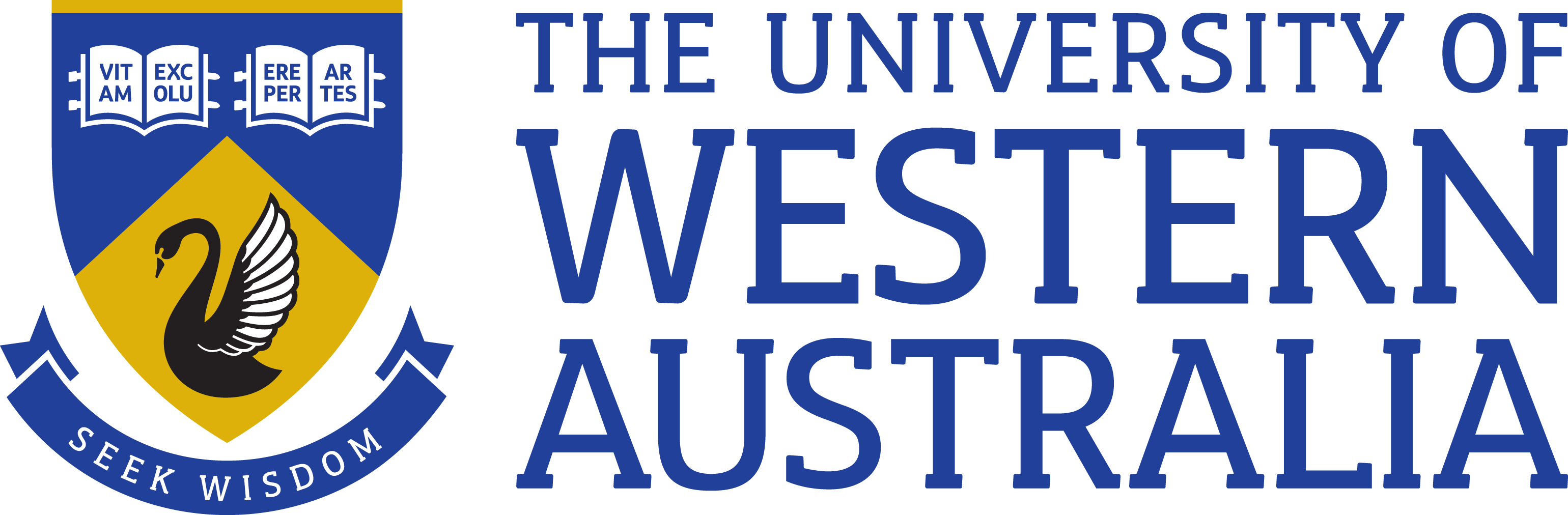 	Position Title:	Social Media Officer	Position Classification:	Level 6	Position Number:	310450, 312884	Faculty/Office:	Community and Engagement	School/Division:	Brand, Marketing and Recruitment	Centre/Section:	Digital and Creative Services	Supervisor Title: 	Senior Social Media Officer	Supervisor Position Number:	315240Your work area The Brand, Marketing and Recruitment (BMR) division provides organisational-wide brand strategy and ongoing brand management; strategic marketing and planning; marketing communications activities; and digital communication, research and segmentation. The team provides sales, marketing planning and campaign assistance to help attract and recruit students. Marketing and recruitment activities planned and implemented by BMR are designed to help achieve the University’s strategic goals of brand and reputation building and attracting domestic and international students to study at The University of Western Australia (UWA). Digital and Creative Services within BMR division provides creative services across the University. This team develops creative outputs aligned to and focused on building the UWA brand through the delivery of high-quality communication and marketing material across a variety of engagement and media channels.Reporting structureReports to: Senior Social Media OfficerYour role The Social Media Officer, under limited direction, will develop and implement digital communications strategies to support the University’s position and reputation through a consistent and creative online presence. Key responsibilitiesCoordinate an integrated approach using knowledge of broader digital communications, campaigns and social media use in collaboration with other experts across the UniversityApply SEO knowledge and copywriting skills to generate and share content daily that builds meaningful connections and enhances the University's reputationProvide advice and contribute to the development of policies and procedures in relation to the UWA Digital Strategy, as requiredMonitor, evaluate and review performance of digital media using analytics to identify trends and growth strategiesDevelop highly effective social media campaign initiatives in conjunction with University staff/clients Assist in the education and training of University staff in regard to social media principles, customer service and other best practice modelsSupport UWA’s Critical Incident Management Team with social media skills when required in a critical situationOther duties as requiredYour specific work capabilities (selection criteria)Relevant tertiary qualification or demonstrated equivalent competencyHighly-developed written and verbal communication skills, including the ability to adapt to different audiences Substantial experience managing social media accounts and campaigns; using social media management tools and the ability to source and curate contentProficiency in a range of computing skills including word processing, spreadsheets, databases and image editing software Advanced customer service skills and the ability to recognise potential risks to brand reputation and to respond accordinglyDemonstrated ability to plan, organise, set priorities and meet deadlinesAbility to work productively as part of a team, as well as independently, and contribute to a high-performing, positive team cultureSpecial requirements (selection criteria)Provision of support for University needs will require availability out of ordinary working hours. Social Media Team members are expected to assist with out-of-business-hours monitoring on a rostered basis supported by an additional allowance. Flexibility to accommodate annual leave, family or study commitments will be considered as part of this roster process.ComplianceWorkplace Health and SafetyAll supervising staff are required to undertake effective measures to ensure compliance with the Occupational Safety and Health Act 1984 and related University requirements (including Safety, Health and Wellbeing Objectives and Targets). All staff must comply with requirements of the Occupational Safety and Health Act and all reasonable directives given in relation to health and safety at work, to ensure compliance with University and Legislative health and safety requirements. Details of the safety obligations can be accessed at http://www.safety.uwa.edu.au Equity and DiversityAll staff members are required to comply with the University’s Code of Ethics and Code of Conduct and Equity and Diversity principles. Details of the University policies can be accessed at http://www.hr.uwa.edu.au/publications/code_of_ethics, http://www.equity.uwa.edu.au